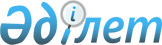 Бұланды аудандық мәслихатының 2010 жылғы 15 желтоқсандағы № 4С-31/1 "2011-2013 жылдарға арналған аудандық бюджет туралы" шешіміне өзгерістер мен толықтырулар енгізу туралы
					
			Күшін жойған
			
			
		
					Ақмола облысы Бұланды аудандық мәслихатының 2011 жылғы 30 наурыздағы № 4С-33/1 шешімі. Ақмола облысы Бұланды ауданының Әділет басқармасында 2011 жылғы 6 сәуірде № 1-7-131 тіркелді. Күші жойылды - Ақмола облысы Бұланды аудандық мәслихатының 2012 жылғы 27 сәуірдегі № 5С-4/9 шешімімен      Ескерту. Күші жойылды - Ақмола облысы Бұланды аудандық мәслихатының 2012.04.27 № 5С-4/9 шешімімен.

      Қазақстан Республикасының 2008 жылғы 4 желтоқсандағы Бюджет кодексінің 106-бабына, 109-бабының 5-тармағына, «Қазақстан Республикасындағы жергілікті мемлекеттік басқару және өзін-өзі басқару туралы» 2001 жылғы 23 қаңтардағы Қазақстан Республикасы Заңының 6-бабының 1-тармағына сәйкес Бұланды аудандық мәслихаты ШЕШІМ ЕТТІ:



      1. Бұланды аудандық мәслихатының «2011-2013 жылдарға арналған аудандық бюджет туралы» 2010 жылғы 15 желтоқсандағы № 4С-31/1 шешіміне (нормативтік құқықтық актілерді мемлекеттік тіркеу тізілімінде № 1-7-127 тіркелген, 2011 жылғы 14 қаңтарда «Бұланды таңы», «Вести Бұланды жаршысы» газеттерінде жарияланған) келесі өзгерістер мен толықтыру енгізілсін:

      1-тармақтың 1) тармақшасында:

      «2198530» сандары «2207739» сандарына ауыстырылсын;

      «1821256» сандары «1830465» сандарына ауыстырылсын;

      1-тармақтың 2) тармақшасында:

      «2198530» сандары «2215369» сандарына ауыстырылсын;

      1-тармақтың 3) тармақшасында:

      «28130» сандары «29911,2» сандарына ауыстырылсын;

      «28486» сандары «30267,2» сандарына ауыстырылсын;

      1-тармақтың 5) тармақшасында:

      «-28130» сандары «-37541,2» сандарына ауыстырылсын;

      1-тармақтың 6) тармақшасында:

      «28130» сандары «37541,2» сандарына ауыстырылсын;

      «0» саны «9411,2» сандарына ауыстырылсын;

      4-тармақта:

      «448541» сандары «457750» сандарына ауыстырылсын;

      4-тармақтың 1) тармақшасында:

      «110139» сандары «97923» сандарына ауыстырылсын;

      «53653» сандары «41437» сандарына ауыстырылсын;

      4-тармақтың 3) тармақшасында:

      «283266» сандары «304691» сандарына ауыстырылсын;

      «7902» сандары «8964» сандарына ауыстырылсын;

      келесі мазмұндағы жолдармен толықтырылсын:

      «11903 мың теңге - мектеп мұғалімдеріне және мектепке дейінгі білім беру ұйымдары тәрбиешілеріне біліктілік санаты үшін қосымша ақының мөлшерін арттыруға;

      8460 мың теңге - кадрларды кәсіптік даярлауға, қайта даярлауға және біліктілігін арттыруға, жалақыны ішінара субсидиялауға, кәсіпкерлікке үйретуге, қоныс аударуға субсидиялар беруге, жұмыспен қамту орталықтарын құруға, оның ішінде:

      1266 мың теңге - жалақыны ішінара субсидиялауға;

      7194 мың теңге - жұмыспен қамту орталығын құруға;».



      2. Бұланды аудандық мәслихатының «2011-2013 жылдарға арналған аудандық бюджет туралы» 2010 жылғы 15 желтоқсандағы № 4С-31/1 шешімінің (нормативтік құқықтық актілерді мемлекеттік тіркеу тізілімінде № 1-7-127 тіркелген, 2011 жылғы 14 қаңтарда «Бұланды таңы», «Вести Бұланды жаршысы» газеттерінде жарияланған) 1 қосымшасы осы шешімнің қосымшасына сәйкес жаңа редакцияда жазылсын.



      3. Осы шешім Ақмола облысының Әділет департаментінде мемлекеттік тіркелген күнінен бастап күшіне енеді және 2011 жылғы 1 қаңтардан бастап қолданысқа енгізіледі.      Кезектен тыс 33-сессияның төрайымы         Л.Самохвалова      Аудандық мәслихаттың хатшысы               П.Веселов      КЕЛІСІЛДІ      Бұланды ауданының әкімі                    Е.Нұғыманов      «Бұланды ауданының экономика

      және қаржы бөлімі» мемлекеттік

      мекемесінің бастығы                        Ә.Рақымжанов

Бұланды аудандық мәслихатының

2011 жылғы 30 наурыздағы № 4С-33/1

шешіміне қосымша 2011 жылға арналған аудандық бюджет
					© 2012. Қазақстан Республикасы Әділет министрлігінің «Қазақстан Республикасының Заңнама және құқықтық ақпарат институты» ШЖҚ РМК
				СанатыСанатыСанатыСанатыСомаСыныбыСыныбыСыныбыСомаІшкі сыныбыІшкі сыныбыСомаАтауыСома12345I.Кірістер22077391Салықтық түсімдер33105801Табыс салығы173442Жеке табыс салығы1734403Әлеуметтiк салық1603931Әлеуметтік салық16039304Меншiкке салынатын салықтар1268421Мүлiкке салынатын салықтар890663Жер салығы135914Көлiк құралдарына салынатын салық224675Бірыңғай жер салығы171805Тауарларға, жұмыстарға және қызметтерге салынатын iшкi салықтар226902Акциздер42683Табиғи және басқа да ресурстарды пайдаланғаны үшiн түсетiн түсiмдер143524Кәсiпкерлiк және кәсiби қызметтi жүргiзгенi үшiн алынатын алымдар407008Заңдық мәнді іс-әрекеттерді жасағаны және (немесе) оған уәкілеттігі бар мемлекеттік органдар немесе лауазымды адамдар құжаттар бергені үшін алынатын міндетті төлемдер37891Мемлекеттік баж37892Салықтық емес түсiмдер1171601Мемлекеттік меншіктен түсетін кірістер13923Мемлекет меншігіндегі акциялардың мемлекеттік пакеттеріне дивидендтер125Мемлекет меншігіндегі мүлікті жалға беруден түсетін кірістер138004Мемлекеттік бюджеттен қаржыландырылатын, сондай-ақ Қазақстан Республикасы Ұлттық Банкінің бюджетінен (шығыстар сметасынан) ұсталатын және қаржыландырылатын мемлекеттік мекемелер салатын айыппұлдар, өсімпұлдар, санкциялар, өндіріп алулар98881Мұнай секторы ұйымдарынан түсетін түсімдерді қоспағанда, мемлекеттік бюджеттен қаржыландырылатын, сондай-ақ Қазақстан Республикасы Ұлттық Банкінің бюджетінен (шығыстар сметасынан) ұсталатын және қаржыландырылатын мемлекеттік мекемелер салатын айыппұлдар, өсімпұлдар, санкциялар, өндіріп алулар988806Басқа да салықтық емес түсiмдер4361Басқа да салықтық емес түсiмдер4363Негізгі капиталды сатудан түсетін түсімдер3450003Жердi және материалдық емес активтердi сату345001Жерді сату345004Трансферттердің түсімдері183046502Мемлекеттiк басқарудың жоғары тұрған органдарынан түсетiн трансферттер18304652Облыстық бюджеттен түсетiн трансферттер1830465Функционалдық топФункционалдық топФункционалдық топФункционалдық топСомаБюджеттік бағдарламалардың әкiмшiсiБюджеттік бағдарламалардың әкiмшiсiБюджеттік бағдарламалардың әкiмшiсiСомаБағдарламаБағдарламаСомаАтауыСома12345II. Шығындар221536901Жалпы сипаттағы мемлекеттiк қызметтер157218112Аудан (облыстық маңызы бар қала) мәслихатының аппараты13613001Аудан (облыстық маңызы бар қала) мәслихатының қызметін қамтамасыз ету жөніндегі қызметтер13613122Аудан (облыстық маңызы бар қала) әкімінің аппараты41115001Аудан (облыстық маңызы бар қала) әкімінің қызметін қамтамасыз ету жөніндегі қызметтер41115123Қаладағы аудан, аудандық маңызы бар қала, кент, ауыл (село), ауылдық (селолық) округ әкімінің аппараты82740001Қаладағы аудан, аудандық маңызы бар қаланың, кент, ауыл (село), ауылдық (селолық) округ әкімінің қызметін қамтамасыз ету жөніндегі қызметтер82740459Ауданның (облыстық маңызы бар қаланың) экономика және қаржы бөлімі19750001Экономикалық саясатты, қалыптастыру мен дамыту, мемлекеттік жоспарлау ауданның (облыстық маңызы бар қаланың) бюджеттік атқару және коммуналдық меншігін басқару саласындағы мемлекеттік саясатты іске асыру жөніндегі қызметтер18326003Салық салу мақсатында мүлікті бағалауды жүргізу418004Біржолғы талондарды беру жөніндегі жұмысты және біржолғы талондарды іске асырудан сомаларды жинаудың толықтығын қамтамасыз етуді ұйымдастыру864011Коммуналдық меншікке түскен мүлікті есепке алу, сақтау, бағалау және сату14202Қорғаныс3500122Аудан (облыстық маңызы бар қала) әкімінің аппараты3500005Жалпыға бірдей әскери міндетті атқару шеңберіндегі іс-шаралар3000007Аудандық (қалалық) ауқымдағы дала өрттерінің, сондай-ақ мемлекеттік өртке қарсы қызмет органдары құрылмаған елдi мекендерде өрттердің алдын алу және оларды сөндіру жөніндегі іс-шаралар50003Қоғамдық тәртіп, қауіпсіздік, құқықтық, сот, қылмыстық-атқару қызметі240458Ауданның (облыстық маңызы бар қаланың) тұрғын үй-коммуналдық шаруашылығы, жолаушылар көлігі және автомобиль жолдары бөлімі240021Елдi мекендерде жол жүрісі қауiпсiздiгін қамтамасыз ету24004Бiлiм беру1556282,6464Ауданның (облыстық маңызы бар қаланың) білім бөлімі62369009Мектепке дейінгі тәрбие ұйымдарының қызметін қамтамасыз ету62369123Қаладағы аудан, аудандық маңызы бар қала, кент, ауыл (село), ауылдық (селолық) округ әкімінің аппараты162005Ауылдық (селолық) жерлерде балаларды мектепке дейін тегін алып баруды және кері алып келуді ұйымдастыру162464Ауданның (облыстық маңызы бар қаланың) білім бөлімі1387055,6001Жергілікті деңгейде білім беру саласындағы мемлекеттік саясатты іске асыру жөніндегі қызметтер6315003Жалпы білім беру1286645,6004Ауданның (облыстық маңызы бар қаланың) мемлекеттік білім беру мекемелерінде білім беру жүйесін ақпараттандыру5308005Ауданның (облыстық маңызы бар қаланың) мемлекеттік білім беру мекемелер үшін оқулықтар мен оқу-әдiстемелiк кешендерді сатып алу және жеткізу14800006Балаларға қосымша білім беру33836015Жетім баланы (жетім балаларды) және ата-аналарының қамқорынсыз қалған баланы (балаларды) күтіп-ұстауға асыраушыларына ай сайынғы ақшалай қаражат төлемдері13608018Кәсіптік оқытуды ұйымдастыру14640021Мектеп мұғалімдеріне және мектепке дейінгі ұйымдардың тәрбиешілеріне біліктілік санаты үшін қосымша ақы көлемін ұлғайту11903467Ауданның (облыстық маңызы бар қаланың) құрылыс бөлімі106696037Білім беру объектілерін салу және реконструкциялау10669606Әлеуметтiк көмек және әлеуметтiк қамсыздандыру60404123Қаладағы аудан, аудандық маңызы бар қала, кент, ауыл (село), ауылдық (селолық) округ әкімінің аппараты4659003Мұқтаж азаматтарға үйінде әлеуметтік көмек көрсету4659451Ауданның (облыстық маңызы бар қаланың) жұмыспен қамту және әлеуметтік бағдарламалар бөлімі55745001Жергілікті деңгейде халық үшін әлеуметтік бағдарламаларды жұмыспен қамтуды қамтамасыз етуді іске асыру саласындағы мемлекеттік саясатты іске асыру жөніндегі қызметтер15103002Еңбекпен қамту бағдарламасы10537005Мемлекеттік атаулы әлеуметтік көмек2075006Тұрғын үй көмегі586007Жергілікті өкілетті органдардың шешімі бойынша мұқтаж азаматтардың жекелеген топтарына әлеуметтік көмек4436010Үйден тәрбиеленіп оқытылатын мүгедек балаларды материалдық қамтамасыз ету457011Жәрдемақыларды және басқа да әлеуметтік төлемдерді есептеу, төлеу мен жеткізу бойынша қызметтерге ақы төлеу21001618 жасқа дейінгі балаларға мемлекеттік жәрдемақылар11562017Мүгедектерді оңалту жеке бағдарламасына сәйкес, мұқтаж мүгедектерді міндетті гигиеналық құралдарымен қамтамасыз етуге және ымдау тілі мамандарының, жеке көмекшілердің қызмет көрсету1885021Мемлекеттік органдардың күрделі шығыстары1700023Жұмыспен қамту орталықтарының қызметін қамтамасыз ету719407Тұрғын үй-коммуналдық шаруашылық103905123Қаладағы аудан, аудандық маңызы бар қала, кент, ауыл (село), ауылдық (селолық) округ әкімінің аппараты7668014Елді мекендерді сумен жабдықтауды ұйымдастыру1772008Елді мекендерде көшелерді жарықтандыру1436009Елді мекендердің санитариясын қамтамасыз ету3210010Жерлеу орындарын күтіп-ұстау және туысы жоқ адамдарды жерлеу180011Елді мекендерді абаттандыру мен көгалдандыру1070458Ауданның (облыстық маңызы бар қаланың) тұрғын үй-коммуналдық шаруашылығы, жолаушылар көлігі және автомобиль жолдары бөлімі4800004Азаматтардың жекелеген санаттарын тұрғын үймен қамтамасыз ету1300012Сумен жабдықтау және су бөлу жүйесінің қызмет етуі0016Елді мекендердің санитариясын қамтамасыз ету3500467Ауданның (облыстық маңызы бар қаланың) құрылыс бөлімі91437004Инженерлік коммуникациялық инфрақұрылымды дамыту, жайластыру және (немесе) сатып алу41437005Коммуналдық шаруашылығын дамыту5000008Мәдениет, спорт, туризм және ақпараттық кеңістiк74891455Ауданның (облыстық маңызы бар қаланың) мәдениет және тілдерді дамыту бөлімі61493001Жергілікті деңгейде тілдерді және мәдениетті дамыту саласындағы мемлекеттік саясатты іске асыру жөніндегі қызметтер3882003Мәдени-демалыс жұмысын қолдау34125006Аудандық (қалалық) кiтапханалардың жұмыс iстеуi19697007Мемлекеттік тілді және Қазақстан халықтарының басқа да тілдерін дамыту3789456Ауданның (облыстық маңызы бар қаланың) ішкі саясат бөлімі8615001Жергілікті деңгейде ақпарат, мемлекеттілікті нығайту және азаматтардың әлеуметтік сенімділігін қалыптастыру саласында мемлекеттік саясатты іске асыру жөніндегі қызметтер4061002Газеттер мен журналдар арқылы мемлекеттік ақпараттық саясат жүргізу жөніндегі қызметтер3542003Жастар саясаты саласындағы өңірлік бағдарламаларды iске асыру1012465Аудандық (облыстық маңызы бар қаланың) дене шынықтыру және спорт бөлімі4783001Жергілікті деңгейде дене шынықтыру және спорт саласындағы мемлекеттік саясатты іске асыру жөніндегі қызметтер2913006Аудандық (облыстық маңызы бар қалалық) деңгейде спорттық жарыстар өткiзу831007Әртүрлi спорт түрлерi бойынша аудан (облыстық маңызы бар қала) құрама командаларының мүшелерiн дайындау және олардың облыстық спорт жарыстарына қатысуы103910Ауыл, су, орман, балық шаруашылығы, ерекше қорғалатын табиғи аумақтар, қоршаған ортаны және жануарлар дүниесін қорғау, жер қатынастары33417,7473Ауданның (облыстық маңызы бар қаланың) ветеринария бөлімі13373001Жергілікті деңгейде ветеринария саласындағы мемлекеттік саясатты іске асыру жөніндегі қызметтер3909007Қаңғыбас иттер мен мысықтарды аулауды және жоюды ұйымдастыру500011Эпизоотияға қарсы іс-шаралар жүргізу8964477Ауданның (облыстық маңызы бар қаланың) ауыл шаруашылығы мен жер қатынастары бөлімі15844,7001Жергілікті деңгейде ауыл шаруашылығы және жер қатынастары саласындағы мемлекеттік саясатты іске асыру жөніндегі қызметтер11610099Республикалық бюджеттен берілетін нысаналы трансферттер есебiнен ауылдық елді мекендер саласының мамандарын әлеуметтік қолдау шараларын іске асыру 4234,7467Ауданның (облыстық маңызы бар қаланың) құрылыс бөлімі4200012Су шаруашылығының объектілерін дамыту420011Өнеркәсіп, сәулет, қала құрылысы және құрылыс қызметі8136467Ауданның (облыстық маңызы бар қаланың) құрылыс бөлімі3789001Жергілікті деңгейде құрылыс саласындағы мемлекеттік саясатты іске асыру жөніндегі қызметтер3789468Ауданның (облыстық маңызы бар қаланың) сәулет және қала құрылысы бөлімі4347001Жергілікті деңгейде сәулет және қала құрылысы саласындағы мемлекеттік саясатты іске асыру жөніндегі қызметтер434712Көлiк және коммуникация201944123Қаладағы аудан, аудандық маңызы бар қала, кент, ауыл (село), ауылдық (селолық) округ әкімінің аппараты1944013Аудандық маңызы бар қалаларда, кенттерде, ауылдарда (селоларда), ауылдық (селолық) округтерде автомобиль жолдарының жұмыс істеуін қамтамасыз ету1944458Ауданның (облыстық маңызы бар қаланың) тұрғын үй-коммуналдық шаруашылығы, жолаушылар көлігі және автомобиль жолдары бөлімі200000023Автомобиль жолдарының жұмыс істеуін қамтамасыз ету20000013Басқалар9155458Ауданның (облыстық маңызы бар қаланың) тұрғын үй-коммуналдық шаруашылығы, жолаушылар көлігі және автомобиль жолдары бөлімі5378001Жергілікті деңгейде тұрғын үй-коммуналдық шаруашылығы, жолаушылар көлігі және автомобиль жолдары саласындағы мемлекеттік саясатты іске асыру жөніндегі қызметтер5378469Ауданның (облыстық маңызы бар қаланың) кәсіпкерлік бөлімі3777001Жергілікті деңгейде кәсіпкерлік пен өнеркәсіпті дамыту саласындағы мемлекеттік саясатты іске асыру жөніндегі қызметтер377715Трансферттер6275,7459Ауданның (облыстық маңызы бар қаланың) экономика және қаржы бөлімі6275,7006Нысаналы пайдаланылмаған (толық пайдаланылмаған) трансферттерді қайтару6275,7III. Таза бюджеттік кредит беру29911,2Бюджеттік кредиттер30267,210Ауыл, су, орман, балық шаруашылығы, ерекше қорғалатын табиғи аумақтар, қоршаған ортаны және жануарлар дүниесін қорғау, жер қатынастары30267,2477Ауданның (облыстық маңызы бар қаланың) ауыл шаруашылығы мен жер қатынастары бөлімі30267,2004Ауылдық елді мекендердің әлеуметтік саласының мамандарын әлеуметтік қолдау шараларын іске асыру үшін бюджеттік кредиттер30267,25Бюджеттік кредиттерді өтеу35601Бюджеттік кредиттерді өтеу3561Мемлекеттік бюджеттен берілген бюджеттік кредиттерді өтеу356IV. Қаржы активтерiмен жасалатын операциялар бойынша сальдо0V. Бюджет тапшылығы-37541,2VI. Бюджет тапшылығын қаржыландыру37541,27Қарыздар түсімі2848601Мемлекеттік ішкі қарыздар28486Қарыз алу келісім-шарттары2848616Қарыздарды өтеу356459Ауданның (облыстық маңызы бар қаланың) экономика және қаржы бөлімі356005Жергілікті атқарушы органның жоғары тұрған бюджет алдындағы борышын өтеу3568Бюджет қаражаттарының пайдаланылатын қалдықтары9411,21Бюджет қаражаты қалдықтары9411,2